В методическую копилку «Советы педагогам»«Делаем Виммельбух своими руками»Составила: Майорова Елена Олеговна, воспитатель МДОУ детский сад№73В последние годы ребенка сложно приобщить к книге. Все реже дети проводят время с книгой, обычно книгу им заменяет телефон, телевизор или компьютер. Задумайтесь, а ведь эти стихи одного неизвестного интернет-автора: из нашей действительности!…Лежу на диване. Удобно. Приятно.Смотрю телевизор, и всё мне понятно.Другие придумали – мне показать.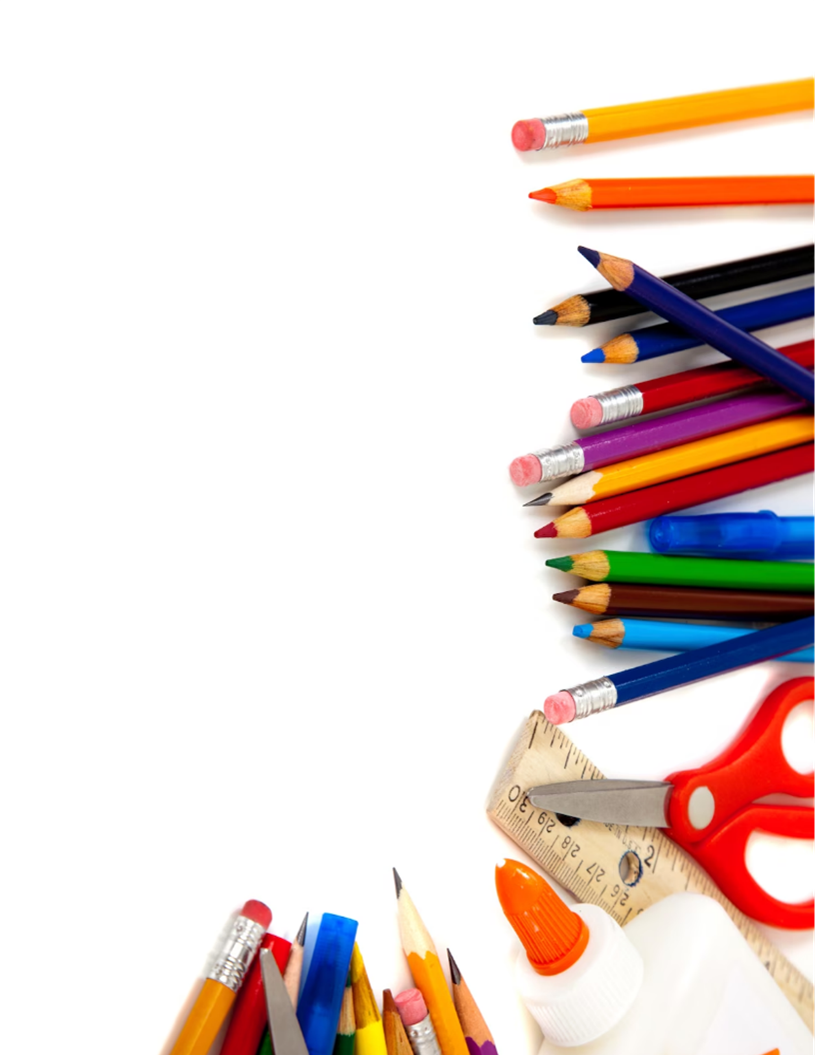 Не надо ни думать, ни воображать.Но мама сказала: – Ты видишь чужое.Занятие это, считаю пустое.А с книгой полезнее время твоё:Читаешь чужое, а видишь своё!На книжном пути сам себе режиссёр,Художник, артист, музыкант, каскадёр…Когда интересную книгу читаешь,С писателем вместе свой мир сочиняешь!Сказала когда-то мне мама сама,Что книги читать – это пища ума.Твой ум развивается воображеньем,    И чтение – лучшее в мире ученье!Но всё же детская книга традиционно занимает важное место в образовательном процессе с дошкольниками. Какая же книга может заинтересовать дошкольников? Такая книга нашлась, вернее книги жанра Виммельбух.       Сейчас очень популярны «Виммельбухи» для детей, это книги для разглядывания. Ви́ммельбух (нем. Wimmelbuch — «иллюстрированная книга-головоломка») —детская развивающая книжка-комикс крупного формата с яркими, детализированными, максимально насыщенными визуальной информацией иллюстрациями. Этот необычный книжный жанр зародился в Германии. Впервые такую книгу создал художник Али Митгуш.Рассматривая виммельбух, ребенок получает много новой информации, у ребенка развивается память, мышление, мелкая моторика рук, происходит обогащение словаря, формирование лексико-грамматического строя речи, развитие связной речи и т.д. Виммельбух можно купить в книжном магазине или в интернет – магазине, но можно сделать и самим, с родителями и даже с детьми.Для создания взрослыми виммельбуха нужно подобрать название, найти подходящий фон, распечатать нужные картинки с героями или раскраски, которые дети с большим удовольствием раскрасят (как вариант, можно использовать многоразовые наклейки). Заламинировав фон, наклеить на него вырезанные картинки. Готовые развороты соединяем с помощью пластиковых хомутиков. И начинать работать с виммельбухом.Использовать виммельбух можно в разных видах деятельности.Алгоритм создания виммельбуха с детьмиОпределить тему Виммельбуха. Каждый Виммельбух предполагает наличие темы, которая интересует детей и будет подходящей для всестороннего обсуждения. Выбор темы даѐт возможность на практике узнать интересы детей и определить темы будущих книг. Идеи для новых книг высказывают и дети, и взрослые, но чаще всего темы находят сами дети.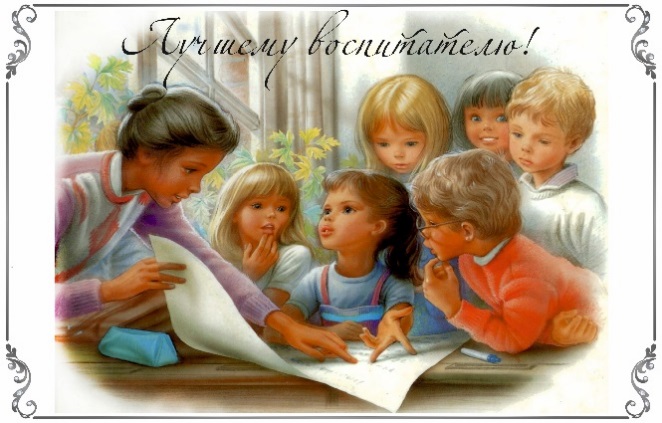 Создать фон виммельбуха. Ребята сами решают на чѐм будут рисовать (на ватмане, на картоне, на листе бумаги ), обсуждают будут ли использовать распечатанные детали, чем будут рисовать и т.д. 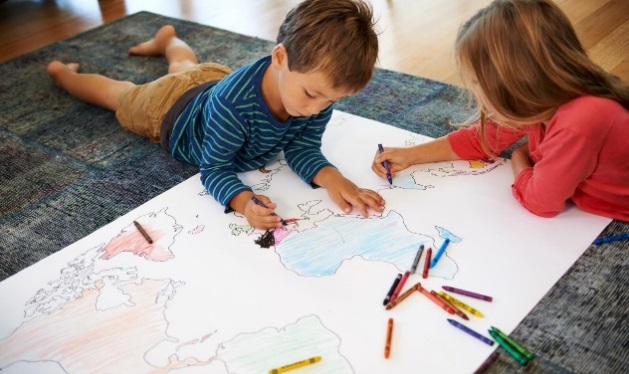 Найти и вырезать большое количество героев. Педагог предлагает ребятам нарисовать героев самостоятельно, придумать сюжет и обстановку.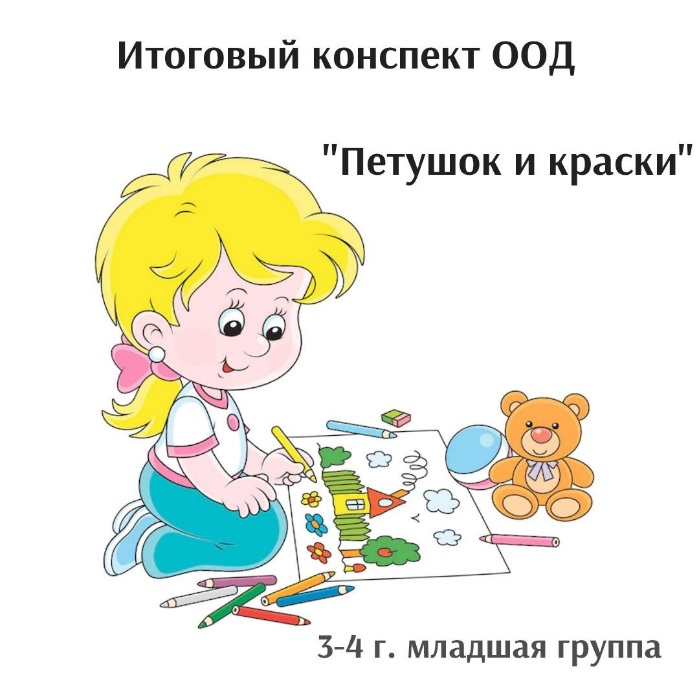 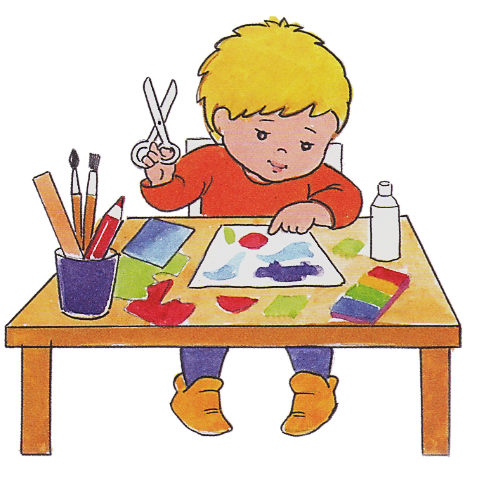 Ребята дают героям имена, наделяют их характерами и определенным типом поведенияРазместить героев на фоне и приклеить их. 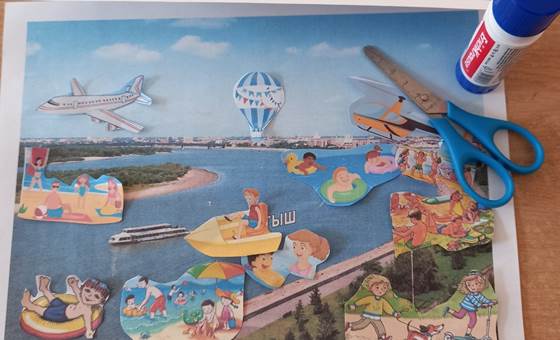 5. Виммельбух готов!